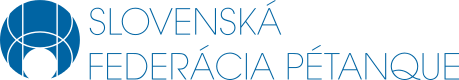 CENTRUM TALENTOVANEJ MLÁDEŽEPODMIENKY ČLENSTVA V CTM 2022CTM vyhlasuje povinné aktivity hráčov počas roka 2021 ako podmienku pre možnosť byť zaradený do CTM v roku 2022.ESPOIRMSR ženy/mužiMSR jednotlivcovplus 8 iných turnajovJUNIOR        MSR ženy/mužiminimálne 2 turnaje zo série Junior-Seniorplus 5 iných turnajovKADET     minimálne 2 turnaje zo série Junior-Seniorplus 4 iné turnajeMINIM      minimálne 1 turnaj zo série Junior-Seniorplus 2 iné turnajeBENJAMIN·        minimálne 1 turnaj zo série Junior-Seniorplus 2 iné turnajeOkrem vyššie spomínaných turnajov je podmienkou platnou pre všetky kategórie účasť na nasledovných podujatiach CTM, z ktorých sa určia výkonnostné kritériá každého hráča/hráčky U23:tréningový kemp 2021športové dni – ateliéry na plas a streľbu, z ktorých sa určia výkonnostné kritériá* * výkonnostné kritériá sú jedným z parametrov pri posudzovaní členstva v CTM; jedná sa o presne merateľné hodnoty z ateliérov na plas a streľbu… … … CTM si vyhradzuje právo zmeniť tieto podmienky v prípade, že to budú vyžadovať vládne opatrenia.